NOTAS DE DICIPLINA FINANCIERA1. Balance Presupuestario de Recursos Disponibles NegativoSe informará:a) Acciones para recuperar el Balance Presupuestario de Recursos Disponibles Sostenible.Fundamento Artículo 6 y 19 LDF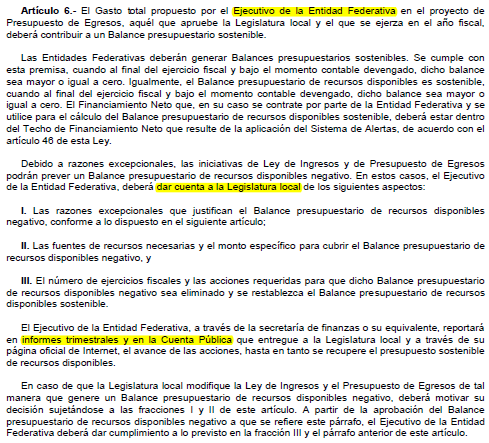 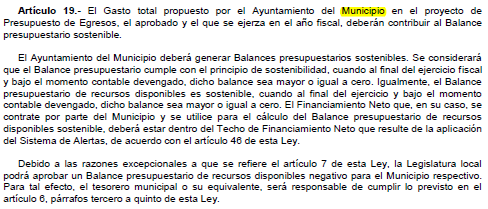 2. Aumento o creación de nuevo GastoSe informará:a) Fuente de Ingresos del aumento o creación del Gasto no Etiquetado.b) Fuente de Ingresos del aumento o creación del Gasto Etiquetado.Fundamento Artículo 8 y 21 LDF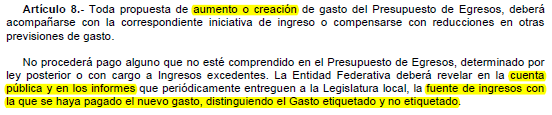 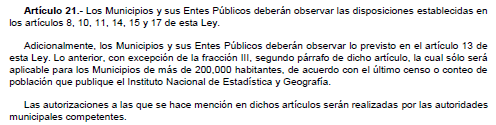 3. Pasivo Circulante al Cierre del EjercicioSe informará solo al 31 de diciembre de 2021Fundamento Artículo 13 VII y 21 LDF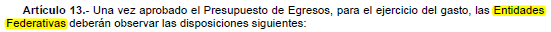 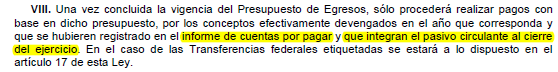 4. Deuda Pública y ObligacionesSe revelará:a) La información detallada de cada Financiamiento u Obligación contraída en los términos del Título Tercero Capítulo Uno de la Ley de Disciplina Financiera de las Entidades Federativas y Municipios, incluyendo como mínimo, el importe, tasa, plazo, comisiones y demás accesorios pactados.Fundamento Artículo 25 LDF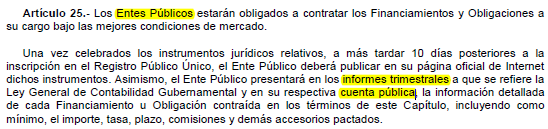 5. Obligaciones a Corto PlazoSe revelará:a) La información detallada de las Obligaciones a corto plazo contraídas en los términos del Título Tercero Capítulo Uno de la Ley de Disciplina Financiera de las Entidades Federativas y Municipios, incluyendo por lo menos importe, tasas, plazo, comisiones y cualquier costo relacionado, así mismo se deberá incluir la tasa efectiva.Fundamento Artículo 31 LDF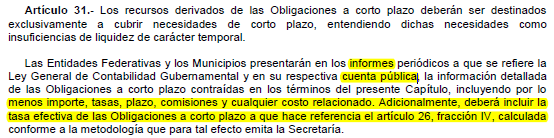 6. Evaluación de CumplimientoSe revelará:a) La información relativa al cumplimiento de los convenios de Deuda Garantizada.Fundamento Artículo 40 LDF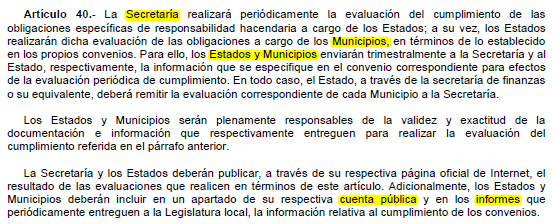 Formato 6 c) Estado Analítico del Ejercicio del Presupuesto de Egresos Detallado -LDF 
                       (Claisificación Funcional)Formato 6 c) Estado Analítico del Ejercicio del Presupuesto de Egresos Detallado -LDF 
                       (Claisificación Funcional)Formato 6 c) Estado Analítico del Ejercicio del Presupuesto de Egresos Detallado -LDF 
                       (Claisificación Funcional)Formato 6 c) Estado Analítico del Ejercicio del Presupuesto de Egresos Detallado -LDF 
                       (Claisificación Funcional)JUNTA MUNICIPAL DE AGUA POTABLE Y ALCANTARILLADO DE SAN FELIPE, GUANAJUATO, Gobierno del Estado de Guanajuato (a)JUNTA MUNICIPAL DE AGUA POTABLE Y ALCANTARILLADO DE SAN FELIPE, GUANAJUATO, Gobierno del Estado de Guanajuato (a)JUNTA MUNICIPAL DE AGUA POTABLE Y ALCANTARILLADO DE SAN FELIPE, GUANAJUATO, Gobierno del Estado de Guanajuato (a)JUNTA MUNICIPAL DE AGUA POTABLE Y ALCANTARILLADO DE SAN FELIPE, GUANAJUATO, Gobierno del Estado de Guanajuato (a)Estado Analítico del Ejercicio del Presupueso de Egresos Detallado - LDFEstado Analítico del Ejercicio del Presupueso de Egresos Detallado - LDFEstado Analítico del Ejercicio del Presupueso de Egresos Detallado - LDFEstado Analítico del Ejercicio del Presupueso de Egresos Detallado - LDFClasificación Funcional (Finalidad y Función)Clasificación Funcional (Finalidad y Función)Clasificación Funcional (Finalidad y Función)Clasificación Funcional (Finalidad y Función)Del 1 de enero al 31 de diciembre de 2021 (b)Del 1 de enero al 31 de diciembre de 2021 (b)Del 1 de enero al 31 de diciembre de 2021 (b)Del 1 de enero al 31 de diciembre de 2021 (b)(PESOS)(PESOS)(PESOS)(PESOS)Concepto (c)Subejercicio  (e)Concepto (c)DevengadoPagadoSubejercicio  (e)I. Gasto No Etiquetado (I=A+B+C+D)3521918.653521918.6520085.19A. Gobierno (A=a1+a2+a3+a4+a5+a6+a7+a8)000a1) Legislación0.00a2) Justicia0.00a3) Coordinación de la Política de Gobierno0.00a4) Relaciones Exteriores0.00a5) Asuntos Financieros y Hacendarios0.00a6) Seguridad Nacional0.00a7) Asuntos de Orden Público y de Seguridad Interior0.00a8) Otros Servicios Generales0.00B. Desarrollo Social (B=b1+b2+b3+b4+b5+b6+b7)3521918.653521918.6520085.19b1) Protección Ambiental 0.00b2) Vivienda y Servicios a la Comunidad3,521,918.653,521,918.6520,085.19b3) Salud0.00b4) Recreación, Cultura y Otras Manifestaciones Sociales0.00b5) Educación 0.00b6) Protección Social0.00b7) Otros Asuntos Sociales0.00C. Desarrollo Económico (C=c1+c2+c3+c4+c5+c6+c7+c8+c9)000c1) Asuntos Económicos, Comerciales y Laborales en General0.00c2) Agropecuaria, Silvicultura, Pesca y Caza0.00c3) Combustibles y Energía 0.00c4) Minería, Manufacturas y Construcción0.00c5) Transporte0.00c6) Comunicaciones0.00c7) Turismo0.00c8) Ciencia, Tecnología e Innovación0.00c9) Otras Industrias y Otros Asuntos Económicos0.00D. Otras No Clasificadas en Funciones Anteriores
(D=d1+d2+d3+d4)000d1) Transacciones de la Deuda Pública / Costo Financiero de la Deuda0.00d2) Transferencias, Participaciones y Aportaciones Entre Diferentes Niveles y Órdenes de Gobierno0.00d3) Saneamiento del Sistema Financiero0.00d4) Adeudos de Ejercicios Fiscales Anteriores0.00II: Gasto Etiquetado (II=A+B+C+D)000A. Gobierno (A=a1+a2+a3+a4+a5+a6+a7a+a8)000a1) Legislación0.00a2) Justicia0.00a3) Coordinación de la Política de Gobierno0.00a4) Relaciones Exteriores0.00a5) Asuntos Financieros y Hacendarios0.00a6) Seguridad Nacional0.00a7) Asuntos de Orden Público y de Seguridad Interior0.00a8) Otros Servicios Generales0.00B. Desarrollo Social (B=b1+b2+b3+b4+b5+b6+b7)000b1) Protección Ambiental 0.00b2) Vivienda y Servicios a la Comunidad0.00b3) Salud0.00b4) Recreación, Cultura y Otras Manifestaciones Sociales0.00b5) Educación 0.00b6) Protección Social0.00b7) Otros Asuntos Sociales0.00C. Desarrollo Económico (C=c1+c2+c3+c4+c5+c6+c7+c8+c9)000c1) Asuntos Económicos, Comerciales y Laborales en General0.00c2) Agropecuaria, Silvicultura, Pesca y Caza0.00c3) Combustibles y Energía 0.00c4) Minería, Manufacturas y Construcción0.00c5) Transporte0.00c6) Comunicaciones0.00c7) Turismo0.00c8) Ciencia, Tecnología e Innovación0.00c9) Otras Industrias y Otros Asuntos Económicos0.00D. Otras No Clasificadas en Funciones Anteriores (D=d1+d2+d3+d4)000d1) Transacciones de la Deuda Pública / Costo Financiero de la Deuda0.00d2) Transferencias, Participaciones y Aportaciones Entre Diferentes Niveles y Órdenes de Gobierno0.00d3) Saneamiento del Sistema Financiero0.00d4) Adeudos de Ejercicios Fiscales Anteriores0.00III. Total de Egresos (III = I + II)3521918.653521918.6520085.19